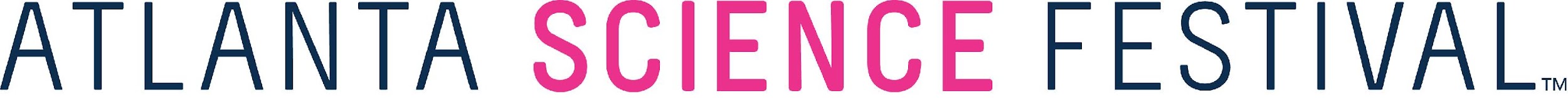 MEDIA CONTACTJon WaterhouseLenz Marketingjwaterhouse@lenzmarketing.com678.770.9561